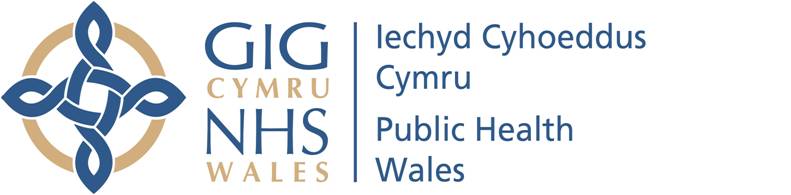 Cyngor i Weithwyr Iechyd Proffesiynol sy'n Gweithio ym maes Mabwysiadu a Maethu a chyda Phlant a Phobl Ifanc sy'n Derbyn Gofal yng ngoleuni argyfwng Covid-19 Diweddarwyd 19.6.20Cyngor i Weithwyr Iechyd Proffesiynol sy'n Gweithio ym maes Mabwysiadu a Maethu a chyda Phlant a Phobl Ifanc sy'n Derbyn Gofal yng ngoleuni argyfwng Covid-19 Rhydd y Cyngor hwn ddiweddariad llawn ar y Cyngor a roddwyd ar y 15fed o Fai 2020 ac mae’n adlewyrchu’r sefyllfa sy’n newid yn gyflym yng Nghymru ac yn y Deyrnas Unedig. Mae’r sefyllfa’n parhau i newid yn ddyddiol ac anogir staff y GIG i gael y wybodaeth ddiweddaraf am y cyngor presennol gan Iechyd Cyhoeddus Cymru a Llywodraeth y DU.https://covid19-phwstatement.nhs.wales/https://gov.wales/coronavirushttps://www.gov.uk/coronavirushttps://phw.nhs.wales/topics/latest-information-on-novel-coronavirus-covid-19/information-for-healthcare-workers-in-wales/Mae Plant a Phobl Ifanc sy'n Derbyn Gofal (LAC/YP) yn grŵp neilltuol o agored i niwed a chydag ysgolion a darparwyr addysg yn cau, mae angen i ni fod yn ymwybodol o'r risg fwy o bryderon diogelu. Gwyddom fod darpariaeth addysgol yn ffactor amddiffynnol i lawer o blant sy'n agored i niwed. Mae Plant a Phobl Ifanc sy'n Derbyn Gofal yn gymwys i dderbyn darpariaeth addysg barhaus. Gweler y canllawiau:https://gov.wales/vulnerable-children-and-safeguarding-coronavirushttps://gov.wales/education-safeguarding-guidance-coronavirushttps://gov.wales/education-coronavirusMae pediatregwyr a nyrsys Plant sy'n Derbyn Gofal yn cael eu hadleoli i feysydd gwaith eraill sy'n cael eu blaenoriaethu mewn ymateb i argyfwng Covid-19. Canlyniad hyn yw gostyngiad yng ngallu pediatregwyr a nyrsys Plant sy'n Derbyn Gofal i gyfrannu yn ôl eu harfer i waith/prosesau amlasiantaethol sefydledig ac mae materion gweithlu a diogelwch o fewn asiantaethau partner hefyd yn effeithio ar hyn. Mae Prif Swyddog Meddygol Cymru wedi cadarnhau bod canllawiau blaenoriaethu GIG Lloegr (NHSE) ar gyfer y GIG yn Lloegr yn berthnasol yng Nghymru. Ceir y diweddariadau mwyaf diweddar yma:https://phw.nhs.wales/topics/latest-information-on-novel-coronavirus-covid-19/information-for-healthcare-workers-in-wales/https://www.england.nhs.uk/coronavirus/publication/covid-19-prioritisation-within-community-health-services-with-annex_19-march-2020/Mae cyngor diweddaraf Llywodraeth Cymru i wasanaethau cymdeithasol plant ar gael drwy’r ddolen gyswllt hon:https://gov.wales/childrens-social-services-during-covid-19-pandemic-guidance Mae gweithwyr iechyd proffesiynol yng Nghymru yn gweithio gyda’r Gwasanaeth Mabwysiadu Cenedlaethol (NAS) a Llywodraeth Cymru ynghylch materion ymarfer a cheir arweiniad pellach a gwybodaeth am brosesau a llwybrau yn yr adrannau perthnasol. Rydym yn parhau i weithio'n agos gyda Chymdeithas Maethu a Mabwysiadu Cymru (AFA Cymru) a'r Gwasanaeth Mabwysiadu Cenedlaethol i gydlynu cyngor i weithwyr iechyd a gofal cymdeithasol proffesiynol ym maes Mabwysiadu: https://www.adoptcymru.com/news/update-on-our-services-in-the-current-covid-19-pandemicRydym hefyd yn gweithio’n agos gydag AFA Cymru sydd wedi cyhoeddi canllawiau ar gyfer gweithwyr proffesiynol ac asiantaethau Maethu (gweler hefyd adran 6): www.afacymru.org.uk/supporting-effective-functioning-during-covid-19/Mae Coram BAAF UK wedi cysylltu â sefydliadau eraill a chydweithwyr yn y GIG ledled y DU i gynhyrchu pwyntiau ymarfer i fynd i’r afael â rhai o’r materion sy’n dod i’r amlwg.https://corambaaf.org.uk/coronavirushttps://corambaaf.org.uk/coronavirus/healthAsesiadau Iechyd Statudol – archwiliadau meddygol Mabwysiadu, Asesiadau Iechyd Cychwynnol ac AdolyguDisgwylir i weithwyr iechyd proffesiynol gadw pob cysylltiad a phob teithio i lawr i'r eithaf, sef pan fo'n gwbl angenrheidiol yn unig. Bwriad hyn yw cydymffurfio ag argymhellion cyfredol y DU ar ymbellhau cymdeithasol a chadw Plant a Phobl Ifanc sy'n Derbyn Gofal, eu teuluoedd a'u gofalwyr, ochr yn ochr â staff y GIG mor ddiogel ag sydd modd a lleihau'r risg o drosglwyddo’r feirws mewn cymunedau yng Nghymru a'r DU. Dylai pob gweithiwr proffesiynol, sy'n gofalu am blant a phobl ifanc, barhau i seilio ei ddyfarniadau a'i benderfyniadau ymarfer ar yr hyn sydd er lles gorau'r plentyn neu'r plant y mae’n gofalu amdanynt. Rhaid inni fod yn ymwybodol bob amser o’r ffaith fod Plant a Phobl Ifanc sy'n Derbyn Gofal yn neilltuol o agored i niwed ac ystyried y posibilrwydd o bryderon diogelu, yn enwedig pan na allwn gwrdd wyneb yn wyneb.Y cyngor ar hyn o bryd yw y dylid defnyddio apwyntiadau/clinigau rhithwir lle bynnag y bo modd fel mewn meysydd eraill o Bediatreg Gymunedol. Dylid ystyried defnyddio fideo-gynadledda neu’r ffôn ar gyfer pob asesiad iechyd Plant sy'n Derbyn Gofal ac archwiliad meddygol Mabwysiadu. Mae hyn yn cynnwys Asesiadau Iechyd Cychwynnol ac Asesiadau Adolygu Iechyd. Lle bo cyfiawnhad dros archwiliad corfforol, dylid gwneud trefniadau i hyn ddigwydd ar ôl i gyfyngiadau Covid-19 ddod i ben.Parhewch i gysylltu â'ch awdurdod lleol, os gwelwch yn dda, i gyfleu sut y mae eich Bwrdd Iechyd a'ch Tîm Iechyd Plant sy'n Derbyn Gofal yn ymateb i'r sefyllfa bresennol. Ledled Cymru, mae staff y GIG sy'n gweithio gyda Phlant sy'n Derbyn Gofal wedi addasu i'r trefniadau newydd ar gyfer cynnal asesiadau iechyd ac mae llawer wedi nodi bod Plant/Pobl Ifanc sy'n Derbyn Gofal a'u gofalwyr wedi ymgysylltu'n dda a'i fod wedi bod yn brofiad cadarnhaol. Mae gweithwyr iechyd proffesiynol ledled y DU, gyda chefnogaeth CoramBAAF, wedi bod yn ystyried arfer gorau yn y cyfnod heriol hwn. Hyd yma, mae Asesiadau Iechyd Cychwynnol ac Asesiadau Adolygu Iechyd wedi'u cynnal drwy alwadau fideo neu ffôn. Wrth symud ymlaen, pan gaiff darpariaeth y gwasanaeth iechyd ei hadfer, mae ymgynghoriadau wyneb yn wyneb o fewn y canllawiau presennol a defnyddio PPE yn debygol o fod yn ymarferol.Mae diffyg gwybodaeth am iechyd rhieni a/neu ganiatâd i gaffael hyn yn debygol o wneud llunio adroddiadau ar gyfer Plant sy'n Derbyn Gofal a'r rheiny sydd â chynllun Mabwysiadu yn anodd iawn. Ar gyfer Timau Iechyd Plant sy'n Derbyn Gofal, efallai mai ar gyfer y Plant a’r Bobl Ifanc sy'n Derbyn Gofal sydd fwyaf agored i niwed yn unig y bydd angen darparu Asesiadau Adolygu Iechyd a rhoi cymorth i eraill yn ôl yr angen. Efallai y dylid ystyried cyfleoedd mwy hyblyg i gadw mewn cysylltiad â'r Plant a’r Bobl Ifanc sy'n Derbyn Gofal sydd ei angen fwyaf. Bydd defnyddio system brysbennu a thrafodaeth rhwng timau Plant sy'n Derbyn Gofal a gweithwyr cymdeithasol yn gymorth i adnabod y Plant a’r Bobl Ifanc sy'n Derbyn Gofal sydd fwyaf agored i niwed. Byddai'n ddefnyddiol ac yn briodol i dimau iechyd Plant sy'n Derbyn Gofal ddefnyddio offeryn risg RAG mewnol i gofnodi a dangos tystiolaeth dros benderfyniadau blaenoriaethu. Disgwylir y bydd asesiadau iechyd Plant a’r Bobl Ifanc sy'n Derbyn Gofal, a leolir o'r tu allan i'r ardal, yn parhau i gael eu cynnal gan y tîm iechyd Plant sy'n Derbyn Gofal yn yr ardal lle maent yn byw. Gyda phob asesiad sy’n cael ei gynnal yn rhithwir, mae'n bwysig cofnodi na chynhaliwyd ymgynghoriad wyneb yn wyneb. Os oes angen archwiliad, dylid cofnodi hyn a chynllunio ar ei gyfer ôl Covid-19. O ran mabwysiadu, mae Rheoliad 15 AA(W)R 2005 yn ei gwneud yn ofynnol cael adroddiad ysgrifenedig sy’n seiliedig ar archwiliad corfforol:Rheoliad 15 AA(W)R 2005: (2) Yn ddarostyngedig i baragraff (4), rhaid i'r asiantaeth fabwysiadu —Gwneud trefniadau i'r plentyn gael ei archwilio gan ymarferydd meddygol cofrestredig; aCael adroddiad ysgrifenedig gan yr ymarferydd hwnnw ar gyflwr iechyd y plentyn a rhaid iddo gynnwys unrhyw driniaeth y mae'r plentyn yn ei chael, anghenion y plentyn am ofal iechyd a'r materion a bennir yn Rhan 2 o Atodlen 1,oni chafodd yr asiantaeth gyngor gan y cynghorydd meddygol nad oes angen yr archwiliad a'r adroddiad hwnnw.Mae hyn yn golygu bod disgresiwn i'r Cynghorydd Meddygol nodi nad oes angen archwiliad, o dan amgylchiadau eithriadol. Efallai y bydd angen cysylltu â’r Penderfynwr yn yr Asiantaeth yn ogystal â'r Barnwr yn yr achosion hyn. Dylai fod cynlluniau yn eu lle i gynnal archwiliad corfforol ar ôl Covid-19 neu pan fydd ymgynghoriadau wyneb yn wyneb ar gael. Mae'n bwysig bod yr adroddiad cyflawn ar gael cyn edrych i mewn i gydweddu.Ar gyfer Plant Digwmni sy'n Ceisio Lloches, gellir cynnal galwadau fideo neu asesiadau ffôn gan ddefnyddio dehonglwyr, megis y Llinell Iaith.Mae rhai timau Plant sy'n Derbyn Gofal wedi dod o hyd i ffyrdd o gynnal galwadau 3 ffordd i sicrhau mewnbwn gan y gweithiwr cymdeithasol. Pa lwyfan bynnag sy'n cael ei ddefnyddio ar gyfer galwad fideo neu asesiadau/sgyrsiau dros y ffôn, mae'n bwysig rheoli hyn yn ofalus fel bod Plant a Phobl Ifanc sy'n Derbyn Gofal yn cael y cyfle i siarad ar eu pen eu hunain a bod y gofalwr hefyd yn gallu gwneud hyn. Rhaid i chi wirio gyda  Llywodraethwr Gwybodaeth eich Bwrdd Iechyd ynghylch y llwyfan fideo yr ydych yn ei ddefnyddio ar gyfer asesiadau iechyd.  Cyflwynodd Coleg Brenhinol Paediatreg ac Iechyd Plant ddatganiad yn wreiddiol ynghylch archwiliadau meddygol Amddiffyn Plant ac asesiadau iechyd Plant sy'n Derbyn Gofal. Dim ond cyfarfodydd wyneb yn wyneb sy'n glinigol hanfodol oedd yn cael eu hargymell ond mae'r sefyllfa yn awr yn newid. Defnyddiwch eich barn glinigol, os gwelwch yn dda, i benderfynu a oes angen cyswllt wyneb yn wyneb ai peidio a gofynnwch am gyngor gan eich rheolwr llinell, eich bwrdd iechyd a chydweithwyr profiadol hefyd os oes angen: https://www.rcpch.ac.uk/resources/covid-19-guidance-paediatric-services#safeguarding-looked-after-children-and-vulnerable-children-processesMae Coleg Brenhinol Paediatreg ac Iechyd Plant a Choleg Brenhinol y Nyrsys wedi postio datganiad pellach i amlinellu'r egwyddorion a'r safonau ar gyfer adfer gwasanaethau Plant sy'n Derbyn Gofal. Er mai â'r system a’r prosesau ledled Lloegr y mae’r ddogfen hon yn ymwneud yn bennaf, gellir cymhwyso'r egwyddorion fel y bo'n briodol ar draws gwledydd eraill y DU.https://www.rcpch.ac.uk/resources/looked-after-children-services-covid-19-pandemic-recovery-plansDylid defnyddio cynadleddau ffôn a fideo i ymateb i geisiadau am gyngor gan ofalwyr a phobl ifanc. Gall gweithwyr iechyd proffesiynol helpu i drafod pryderon iechyd, apwyntiadau ysbyty ac yn y blaen.Wrth i ysgolion ailagor, efallai y bydd pryderon pellach i blant, gofalwyr a staff. Paratowyd fideo defnyddiol gan wasanaethau seicolegol Bwrdd Iechyd Prifysgol Aneurin Bevan i gynorthwyo staff ysgol i ddeall a rheoli hyn. https://www.youtube.com/watch?v=Mr1KzI4oKck&feature=youtu.be Mae Lleisiau o Ofal yn parhau i gefnogi Plant a Phobl Ifanc sy'n Derbyn Gofal. Gellir gweld eu cynnig i bobl ifanc sy’n brofiadol o dderbyn gofal yma:http://vfcc.org.uk/coronavirus/Mae'n ddealladwy bod rhai plant, pobl ifanc a'u gofalwyr yn bryderus. Cyfeiriwch oedolion at safle Covid-19 Iechyd Cyhoeddus Cymru a chyfeiriwch blant a phobl ifanc at linell gymorth yr NSPCC a BBC Newsround i gael rhagor o wybodaeth, sy’n cael ei diweddaru’n rheolaidd, am y sefyllfa newidiol ynglŷn â Covid-19. https://www.bbc.co.uk/newsround/51861089https://www.childline.org.uk/info-advice/your-feelings/anxiety-stress-panic/worries-about-the-world/https://phw.nhs.wales/topics/latest-information-on-novel-coronavirus-covid-19/I'r rheiny sy'n cynghori merched ifanc beichiog a'r rhai sy'n gadael gofal, mae datganiad Coleg Brenhinol yr Obstetryddion a’r Gynaecolegwyr yn ddefnyddiol:https://www.rcog.org.uk/en/news/professional-bodies-response-to-government-advice-for-pregnant-women-to-self-isolate/Plant sy’n symud i leoliadau Maethu a MabwysiaduAr ddechrau pandemig Covid-19, mae'n debygol y gallai rhai plant fod wedi cael eu symud i leoliadau newydd, heb ystyried yn llawn y risg ychwanegol o drosglwyddo Covid-19.Fodd bynnag, mae plant yn awr yn cael eu gosod yn dilyn asesiad risg cadarn ac ar ôl cymryd yr holl oblygiadau i ystyriaeth. Dylai'r asesiad risg ystyried pryderon ynghylch y nifer gynyddol o gysylltiadau a theithio a’r effaith bosibl ar eraill, y gallai haint gael ei ledaenu, yn erbyn effaith yr oedi ar y plentyn neu'r person ifanc.Efallai y gofynnir i weithwyr iechyd proffesiynol am farn. Defnyddiwch y wybodaeth ddiweddaraf ar safle Iechyd Cyhoeddus Cymru.Mae canllawiau pellach ar briodoldeb profi plant cyn eu lleoli yn cael eu hystyried. Y peth mwyaf diogel yw cymryd yn ganiataol y gall y plentyn ddod i brofi’n gadarnhaol (asymptomatig mae'n debyg) i’r Coronafeirws yn y bythefnos ar ôl cael ei osod a dylid ystyried hyn wrth osod plant.Mae'r Gwasanaeth Mabwysiadu Cenedlaethol wedi cynhyrchu fframwaith ar gyfer gwneud penderfyniadau i gynorthwyo gwasanaethau sy'n ystyried dechrau cynllunio ar gyfer cyflwyniadau newydd. Gwybodaeth AFA Cymru a'r Gwasanaeth Mabwysiadu Cenedlaethol:https://www.afacymru.org.uk/supporting-effective-functioning-during-covid-19/https://www.adoptcymru.com/news/update-on-our-services-in-the-current-covid-19-pandemicMae CoramBAAF hefyd wedi darparu cyngor ar reoli cyflwyniadau a gosod plant i'w mabwysiadu ar eu gwefan:https://corambaaf.org.uk/coronavirusProfi mewn Unedau Plant PreswylMae'r canllawiau ar brofi yng Nghymru yn cael eu hadolygu'n gyson. Rydym bellach wedi symud i'r strategaeth Profi, Olrhain, Diogelu.Mae Unedau Plant Preswyl yn dod o dan ganllawiau "lleoliadau caeedig". Mae Llywodraeth Cymru wedi darparu siart llif o hysbysiadau, profion a chanlyniadau ar gyfer COVID-19 mewn cartrefi gofal:https://gov.wales/testing-process-care-homes-covid-19Ar hyn o bryd, gall pob cartref gofal (gan gynnwys cartrefi plant) gael profion ar gyfer preswylwyr a staff. Am y cyngor diweddaraf ewch i wefan Llywodraeth Cymru gan fod hyn yn newid yn rheolaidd.Mae'n bwysig pwysleisio pwysigrwydd ystyried materion cydsyniad, capasiti a chymhwysedd a sicrhau bod hawliau plant yn cael eu parchu.I gael cyngor ynglŷn â Phlant unigol sy'n Derbyn Gofal, gall gweithwyr iechyd proffesiynol gysylltu â'r Ymgynghorydd Clefydau Trosglwyddadwy yn eu Bwrdd Iechyd. Dylid dilyn cyngor Llywodraeth Cymru.https://gov.wales/test-trace-protect-coronavirusCyfarfodydd gyda mabwysiadwyr / Paneli Mabwysiadu a MaethuY cyngor ar hyn o bryd yw y dylem barhau i hyrwyddo'r defnydd o fideo-gynadledda, Skype neu ffôn ar gyfer Paneli Mabwysiadu a Maethu ac ar gyfer trafodaethau gyda darpar fabwysiadwyr. Fel bob amser, mae'n arfer da dilyn unrhyw ymgynghoriad â chyngor ysgrifenedig. Disgwylir i gyfarfodydd/ymgynghoriadau gael eu cofnodi’n glir gan weithwyr iechyd proffesiynol, i adlewyrchu arfer cyfredol.Gwybodaeth AFA Cymru a'r Gwasanaeth Mabwysiadu Cenedlaethol:https://www.afacymru.org.uk/supporting-effective-functioning-during-covid-19/https://www.adoptcymru.com/news/update-on-our-services-in-the-current-covid-19-pandemicMae CoramBAAF wedi darparu'r cyngor canlynol:https://corambaaf.org.uk/updates/coronavirus-adoption-and-fostering-panel-virtual-meetingsColadu adroddiadau a gwybodaethEfallai y bydd anawsterau o ran cael gafael ar wybodaeth o bell a mynediad at systemau a chofnodion electronig Iechyd Plant os yw'n ofynnol i staff y GIG weithio gartref. Gallai hyn fod yn her arbennig i rai o staff y GIG ac effeithio ar lwyddiant gweithio gartref.Adroddiadau ar ddarpar fabwysiadwyr a gofalwyr maethAr ddechrau pandemig Covid-19, ystyrid ei bod yn annhebygol y byddai meddygon teulu yn gallu parhau i ddarparu asesiadau iechyd ar ddarpar fabwysiadwyr a gofalwyr maeth ac felly y byddai'r gofyniad i Gynghorwyr Meddygol roi cyngor yn debygol o leihau, er y gallai fod angen cyngor i'r Tîm Maethu a'r Rhaglen Fabwysiadu Gydweithredol Ranbarthol ynghylch achos neu bolisi unigol, yn enwedig gyda golwg ar osodiadau maeth dros dro. Mae CoramBAAF wedi datblygu “hunanddatganiad iechyd i'w ddefnyddio yn ystod pandemig Covid-19 yn unig” i weithwyr cymdeithasol ei ddefnyddio os ydynt yn cytuno ar leoliad dros dro brys neu lle nad oes modd cael ffurflenni Iechyd Oedolion gan feddygon teulu. Yng Nghymru, mae Llywodraeth Cymru wedi cyhoeddi canllawiau yn ddiweddar ar adroddiadau meddygol ar gyfer gofalwyr maeth, i'w defnyddio yn ystod pandemig Covid-19 yn unig, sy'n cynnwys defnyddio ffurflen "hunanddatganiad iechyd" CoramBAAF. Disgwylir y bydd y Cynghorwr Meddygol yn cysylltu â'r meddyg teulu i gael rhagor o wybodaeth neu eglurhad os oes angen hynny. Bydd defnyddio'r ffurflen hunanddatgan yn arwain at gymeradwyaeth dros dro fel gofalwr maeth, gyda'r disgwyliad y ceir ffurflen Asesu Iechyd lawn cyn gynted ag y bo'n ymarferol. Bydd awdurdodau lleol yn dal i fod angen cyngor gan eu Cynghorwr Meddygol. https://gov.wales/annex-2-adult-fostering-medical-assessments-and-reports-during-covid-19-crisisYsgrifennodd y Gweinidog dros Iechyd a Gwasanaethau Cymdeithasol at Fyrddau ac Ymddiriedolaethau Iechyd yn ddiweddar ac mae wedi darparu Fframwaith ar gyfer fframwaith gweithredu'r cyfnod nesaf. O fewn y fframwaith hwn (o dan yr adran Gofal Sylfaenol) cyfeirir at yr angen i ddal i rannu data er lles gorau'r claf a chyfeirir at feddygon teulu yn blaenoriaethu asesiadau iechyd ar gyfer achosion mabwysiadu a maethu. https://gov.wales/written-statement-coronavirus-covid-19-nhs-wales-operating-framework-quarter-1-202021Nid yw'r Rheoliadau Mabwysiadu yn caniatáu cymeradwyo ymgeiswyr mabwysiadu heb adroddiad gan feddyg teulu, sy'n cynnwys archwiliad corfforol. Bydd y llythyr cais, fydd yn awr yn cyd-fynd â'r adroddiad i'r meddyg teulu ei gwblhau, yn cynnwys cyfeiriad at y llythyr gan y Gweinidog Iechyd a Gwasanaethau Cymdeithasol. Bydd hefyd yn cyfeirio at bwysigrwydd rôl y meddyg teulu yn y broses o gymeradwyo mabwysiadwyr o ran sicrhau y gellir rhoi plant i'w mabwysiadu yn ddi-oed, hyd yn oed ar yr adeg anodd yma. Mae CoramBAAF wedi datblygu adran ar ymgynghoriad fideo dewisol yn y ffurflen Asesu Iechyd i feddygon teulu ei ddefnyddio os oes angen, yn lle'r archwiliad corfforol, sy'n cwrdd â'r gofynion cyfreithiol ar gyfer archwiliad llawn.Mae Llywodraeth Cymru wedi cymeradwyo protocol newydd ar gyfer cael cyngor meddygol ar ddarpar fabwysiadwyr a'r defnydd o'r offeryn ymgynghori fideo yng Nghymru.Mae CoramBAAF yn parhau i ddarparu canllawiau i weithwyr iechyd proffesiynol sy'n cael eu diweddaru'n rheolaidd. Mae'n bwysig cofio bod gwahaniaeth yn y Rheoliadau yng Nghymru, er y bydd egwyddorion cyffredinol arfer da yn berthnasol. Mae'r wybodaeth i'w gweld yma:https://corambaaf.org.uk/coronavirus/healthMae'n bwysig bod yn ymwybodol o gyngor mwyaf cyfredol y llywodraeth ar amddiffyn pobl agored i niwed ac ymbellhau cymdeithasol.https://gov.wales/guidance-on-shielding-and-protecting-people-defined-on-medical-grounds-as-extremely-vulnerable-from-coronavirus-covid-19https://gov.wales/staying-home-and-away-others-guidanceMae'r Rhwydwaith Maethu wedi darparu cyngor a chymorth y gellir cyfeirio gofalwyr maeth ato:https://www.thefosteringnetwork.org.uk/advice-information/coronavirus-covid-19